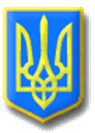 ЛИТОВЕЗЬКА СІЛЬСЬКА РАДАІВАНИЧІВСЬКОГО РАЙОНУ, ВОЛИНСЬКОЇ ОБЛАСТІ ПРОТОКОЛТридцятої  сесії сільської ради сьомого скликанняВід 27 вересня 2019 року                                                                         с. ЛитовежВсього обрано 22 депутатиПрисутні на сесії 16 депутатів: Кукоба Віталій Вікторович, Крась Сергій Васильович, Дусь Микола Васильвич, Шестон Чеслав Анатолійович, Качмарчук Василь Анатолійович, Лукашук Юрій Олександрович, Матящук Ярослав Васильович, Глушнюк Юрій Олександрович, Киця Роман Андрійович, Клин Андрій Леонідович,  Касянчук Олена Леонідівна, Романюк Іван Володимирович, Новосад Юлія Василівна, Бутчак  Микола Михайлович, Мацюк Сергій Григорович, Ганюк Лілія Іванівна.         Відсутні: 6 депутатівБаран Олександр Михайлович, Микитюк Микола Харитонович,  Куницька Лариса Веніамінівна, Соломенюк Михайло Сергійович,  Парій Надія Василівна, Красюн Сергій Миколайович ( з поважних причин).Запрошені:Директор комунального закладу Литовезький ліцей імені Володимира Якобчука Литовезької сільської ради  – Т.І.ІваницькаВ.о.директора ЗОШ І-ІІ ст. с. Мовники –Г.А.КузьмінчукЗавідувач ДНЗ «Сонечко» - В.Ф.ШелещукЗавідувач ЗДО «Пізнайко» - Т.М. ІльчукЗавідувач ДНЗ «Метелик» - Т.БоярськаСімейний лікар Литовезької АЗПСМ – М.Є.ТюхтаІнші працівники комунальних закладів Литовезької сільської ради          Сесію веде Литовезький сільський голова - Іванчук Іван Іванович.Для ведення протоколу засідання сесії необхідно обрати секретаря.Поступила пропозиція секретарем сесії обрати діючого секретаря ради Касянчук Олену Леонідівну.  Питання ставиться на голосування.Проголосували:   «за» - одноголосно.Секретар засідання  -   Касянчук О.Л.        На тридцяту сесію сільської ради сьомого скликання прибуло  16 депутатів. Відповідно до пункту 12 статті 46 Закону України «Про місцеве самоврядування в Україні» сесія є правомочною. У кого є які пропозиції щодо початку роботи сесії? Поступила пропозиція роботу тридцятої сесії сільської ради сьомого скликання розпочати. Хто за дану пропозицію прошу голосувати? Проти? Утримався? Голосували одноголосно. Тридцята  сесія сільської ради сьомого скликання оголошена відкритою.Депутати  сільської ради та присутні виконали Державний Гімн України.Секретар ради Касянчук О.Л.  пропонує обрати лічильну комісію для проведення поіменного голосування в складі 2-х депутатів.Питання про кількісний склад лічильної комісії ставиться на голосування:                            Проголосували:                             «за»- одноголосно.                            Рішення прийнято         До складу лічильної комісії пропонується обрати депутатів сільської ради:
      Романюка Івана ВолодимировичаДуся Миколу Васильовича         Питання про персональний склад лічильної комісії ставиться на голосування:                                          Проголосували:                                           «за»- одноголосно.                                          Рішення прийнятоПорядок денний:1.Про затвердження порядку денного тридцятої сесії сільської ради сьомого скликання.Доповідач: О.Л.Касянчук – секретар ради.2. Про внесення змін в рішення №22-2/3 від 22.12.2018 року Литовезької сільської ради «Про  бюджет Литовезької об’єднаної територіальної громади на  2019 рік».Доповідач: Ю.В.Новосад – в.о. начальника відділу фінансів.3. Про  організацію харчування  у загальноосвітніх закладах  громади  у І семестрі 2019-2020 н.р.Доповідач: О.Л.Касянчук – секретар ради.4. Про  внесення змін до  штатного  розпису Заболотцівського ліцею та Литовезького  ліцею імені Володимира Якобчука.Доповідач: О.Л.Касянчук – секретар ради.5. Про припинення діяльності ДНЗ з сезонним перебуванням дітей «Промінець» шляхом ліквідації.Доповідач: Г.Ф.Гресь  - заступник сільського голови з гуманітарних питань.6. Про припинення діяльності   ДНЗ з сезонним перебуванням дітей с. Заставне шляхом ліквідації.Доповідач: Г.Ф.Гресь  - заступник сільського голови з гуманітарних питань.7. Про звернення до народного депутата України Ігоря Гузя, Асоціації об’єднаних територіальних громад, «Асоціації голів ОТГ Волині», т.в.о. голови  Волинської обласної державної адміністрації та  голови Волинської обласної ради.Доповідач: О.Л.Касянчук – секретар ради.8. Про затвердження Програми проведення  лікувально-профілактичних заходів проти незаразних,  інфекційних захворювань тварин та фінансової підтримкидержавних установ ветеринарної медицини Іваничівського  району на 2019 рік.Доповідач: О.Л.Касянчук – секретар ради.9. Про надання дозволу на виготовлення проекту із землеустрою щодо відведення  земельної ділянки в оренду для обслуговування кормоцеху з ямоювул. Низова, 18, с.Біличі.Доповідач: Б.Є.Кирпичов – начальник відділу земельних відносин, комунальної власності, містобудування, архітектури, соціально-економічного розвитку та інвестицій.10. Про надання дозволу на розробку проекту землеустрою щодо відведенняземельної ділянки у власність гр. Войтовичу М.В. для ведення особистого селянського господарства в с.Заставне.Доповідач: Б.Є.Кирпичов – начальник відділу земельних відносин, комунальної власності, містобудування, архітектури, соціально-економічного розвитку та інвестицій.11. Про надання дозволу на розробку проекту землеустрою щодо відведенняземельної ділянки у власність гр. Лобаю А.М. для ведення особистого селянського господарства  в межах с.Кречів.Доповідач: Б.Є.Кирпичов – начальник відділу земельних відносин, комунальної власності, містобудування, архітектури, соціально-економічного розвитку та інвестицій.12. Про надання дозволу на розробку  проекту землеустрою щодо відведенняземельної ділянки у власність  гр. Михалюк Л.В. для ведення особистого селянського господарства в с.Біличі.Доповідач: Б.Є.Кирпичов – начальник відділу земельних відносин, комунальної власності, містобудування, архітектури, соціально-економічного розвитку та інвестицій.13. Про надання дозволу на розробку  проекту землеустрою щодо відведенняземельної ділянки у власність  гр. Світлицькому Ю.Я. за межами с.Литовеж.Доповідач: Б.Є.Кирпичов – начальник відділу земельних відносин, комунальної власності, містобудування, архітектури, соціально-економічного розвитку та інвестицій.14. Про надання дозволу на розробку проекту землеустрою щодо відведенняземельної ділянки у власність гр. Силці В.В. для ведення особистого селянського господарства за межами с.Заставне.Доповідач: Б.Є.Кирпичов – начальник відділу земельних відносин, комунальної власності, містобудування, архітектури, соціально-економічного розвитку та інвестицій.15. Про надання дозволу на розробку проекту землеустрою щодо відведенняземельної ділянки у власність гр. Силці О.Б. для ведення особистого селянського господарства в с.Заставне.Доповідач: Б.Є.Кирпичов – начальник відділу земельних відносин, комунальної власності, містобудування, архітектури, соціально-економічного розвитку та інвестицій.16. Про надання дозволу на розробку проекту землеустрою щодо відведенняземельної ділянки у власність гр. Цекот О.М. для ведення особистого  селянського господарства за межами с.Заставне.Доповідач: Б.Є.Кирпичов – начальник відділу земельних відносин, комунальної власності, містобудування, архітектури, соціально-економічного розвитку та інвестицій.17. Про надання дозволу на виготовлення проекту із землеустрою щодо відведення земельної ділянки в оренду для  городництва за межами с.Заставне гр. Дем’янчуку В.В.Доповідач: Б.Є.Кирпичов – начальник відділу земельних відносин, комунальної власності, містобудування, архітектури, соціально-економічного розвитку та інвестицій.18. Про надання дозволу на виготовлення  проекту із землеустрою щодо відведення земельної ділянки в оренду для  городництва за межами с.Заставне гр. Дем’янчуку І.В.Доповідач: Б.Є.Кирпичов – начальник відділу земельних відносин, комунальної власності, містобудування, архітектури, соціально-економічного розвитку та інвестицій.19. Про надання дозволу на виготовлення проекту із землеустрою щодо відведення земельної ділянки в оренду для  городництва за межами с.Заставне гр. Дем’янчуку М.В.Доповідач: Б.Є.Кирпичов – начальник відділу земельних відносин, комунальної власності, містобудування, архітектури, соціально-економічного розвитку та інвестицій.20. Про надання дозволу на виготовлення проекту із землеустрою щодо відведення земельної ділянки в оренду для  городництва за межами с.Заболотці гр. Клину А.Л.Доповідач: Б.Є.Кирпичов – начальник відділу земельних відносин, комунальної власності, містобудування, архітектури, соціально-економічного розвитку та інвестицій.21. Про надання дозволу на виготовлення проекту із землеустрою щодо відведення земельної ділянки в оренду для  городництва за межами с.Заболотці гр. Конон С.В.Доповідач: Б.Є.Кирпичов – начальник відділу земельних відносин, комунальної власності, містобудування, архітектури, соціально-економічного розвитку та інвестицій.22. Про внесення  змін до рішення   Мовниківської сільської ради від 28.11.2012 року  №14/7 «Про затвердження технічної документації із землеустрою по складанню державного акту на право власності на земельні ділянки» .Доповідач: Б.Є.Кирпичов – начальник відділу земельних відносин, комунальної власності, містобудування, архітектури, соціально-економічного розвитку та інвестицій.23. Про затвердження технічної документації із землеустрою щодо встановлення (відновлення) меж земельної ділянки в натурі (на місцевості) гр. Бондарчук М.І. для будівництва та обслуговування житлового будинку, господарських будівель і споруд в межах с.Заставне.Доповідач: Б.Є.Кирпичов – начальник відділу земельних відносин, комунальної власності, містобудування, архітектури, соціально-економічного розвитку та інвестицій.24.  Про затвердження технічної документації із землеустрою щодо встановлення меж  земельної ділянки в натурі (на місцевості) гр. Гаврилюк О.П. для ведення особистого селянського господарства за межами с.Литовеж.Доповідач: Б.Є.Кирпичов – начальник відділу земельних відносин, комунальної власності, містобудування, архітектури, соціально-економічного розвитку та інвестицій.25. Про затвердження технічної документації із землеустрою щодо встановлення (відновлення) меж земельної ділянки в натурі (на місцевості) гр. Мороз-Новосаду Б.О. для будівництва та  обслуговування житлового будинку, господарських будівель і споруд в межах с.Литовеж.Доповідач: Б.Є.Кирпичов – начальник відділу земельних відносин, комунальної власності, містобудування, архітектури, соціально-економічного розвитку та інвестицій.26. Про затвердження технічної документації із землеустрою щодо встановлення (відновлення) меж  земельної ділянки в натурі (на місцевості) гр. Хахулі В.Б. для будівництва та  обслуговування житлового будинку, господарських будівель і споруд в межах с.Заставне.Доповідач: Б.Є.Кирпичов – начальник відділу земельних відносин, комунальної власності, містобудування, архітектури, соціально-економічного розвитку та інвестицій.27. Про надання дозволу на розроблення  детального плану території земельної ділянки для будівництва та обслуговування житлового будинку, господарських будівель і споруд  в с.Литовеж по вул.Лесі Українки.Доповідач: Б.Є.Кирпичов – начальник відділу земельних відносин, комунальної власності, містобудування, архітектури, соціально-економічного розвитку та інвестицій.28. Про надання дозволу на виготовлення технічної  документації із  землеустрою щодо встановлення  меж земельної ділянки в натурі (на місцевості) громадянці Рудь Т.М. для ведення особистого селянського господарства (пай).Доповідач: Б.Є.Кирпичов – начальник відділу земельних відносин, комунальної власності, містобудування, архітектури, соціально-економічного розвитку та інвестицій.29. Про надання дозволу на розробку проектів землеустрою щодо відведення земельних ділянок у користування на умовах оренди.Доповідач: Б.Є.Кирпичов – начальник відділу земельних відносин, комунальної власності, містобудування, архітектури, соціально-економічного розвитку та інвестицій.30. Про звільнення від сплати  земельного податку бюджетних установу 2020 році.Доповідач: Б.Є.Кирпичов – начальник відділу земельних відносин, комунальної власності, містобудування, архітектури, соціально-економічного розвитку та інвестицій.31. Про затвердження розпоряджень, виданих сільським головою в міжсесійний період.Доповідач: Ю.В.Новосад – в.о. начальника відділу фінансів.32. Про звіт про роботу  КП «КГ Литовезької сільської ради»Доповідач: Ю.О. Глушнюк – начальник КП «КГ Литовезької сільської ради».33. Про затвердження проекту землеустрою щодо відведення земельної ділянки комунальної власності площею 13.103 га, кадастровий номер 0721182201:01:001:0064 в  с. Заставне та продаж права оренди вищевказаної земельної ділянки з аукціону.Доповідач: Б.Є.Кирпичов – начальник відділу земельних відносин, комунальної власності, містобудування, архітектури, соціально-економічного розвитку та інвестицій.34.Різне1.СЛУХАЛИ: Про затвердження порядку денного тридцятої сесії сільської ради сьомого скликання.ДОПОВІДАЄ: О.Касянчук – секретар ради.ВИСТУПИЛИ: депутат ради – Качмарчук В.А. , який запропонував підтримати проект  рішення.ГОЛОСУВАЛИ: прийняти проект рішення за основу і в цілому, як рішення ради«за» -17  (голосував сільський голова) ;  «проти» - 0; «утримався» - 0.ВИРІШИЛИ: рішення «Про затвердження порядку денного тридцятої сесії сільської ради сьомого скликання» - прийняти.   (рішення №30/1  додається)2.СЛУХАЛИ: Про внесення змін в рішення №22-2/3 від 22.12.2018 року Литовезької    сільської    ради   «Про  бюджет Литовезької об’єднаної територіальної громади на  2019 рік».ДОПОВІДАЄ: Ю.В.Новосад – в.о. начальника відділу фінансів, яка зачитала пояснюючу до рішення.ВИСТУПИЛИ: депутат ради – Ганюк Л.І., яка запропонувала підтримати проект  рішення.ГОЛОСУВАЛИ: прийняти проект рішення за основу і в цілому, як рішення ради«за»-15  (голосував сільський голова) ;  «проти» - 0; «утримався» - 2.ВИРІШИЛИ: рішення «Про внесення змін в рішення №22-2/3 від 22.12.2018 року Литовезької сільської ради «Про  бюджет Литовезької об’єднаної територіальної громади на  2019 рік» - прийняти.   (рішення №30/2  додається)3.СЛУХАЛИ: Про  організацію харчування  у загальноосвітніх закладах  громади  у І семестрі 2019-2020 н.р. ДОПОВІДАЄ: О.Касянчук – секретар ради, яка зачитала проект рішення.ВИСТУПИЛИ: депутат ради – Матящук Я.В., який запропонував підтримати проект  рішення.ГОЛОСУВАЛИ: прийняти проект рішення за основу і в цілому, як рішення ради«за»- 17 (голосував сільський голова) ;  «проти» - 0; «утримався» - 0.ВИРІШИЛИ: рішення «Про  організацію харчування  у загальноосвітніх закладах  громади  у І семестрі 2019-2020 н.р.» - прийняти.   (рішення №30/3  додається)4.СЛУХАЛИ: Про  внесення змін до  штатного  розпису Заболотцівського ліцею та Литовезького  ліцею імені Володимира Якобчука.ДОПОВІДАЄ: О.Л.Касянчук – секретар ради, яка зачитала зміни, що пропонуються внести до штатних розписів.ВИСТУПИЛИ: депутат ради – Новосад Ю.В. , яка запропонувала підтримати проект  рішення.ГОЛОСУВАЛИ: прийняти проект рішення за основу і в цілому, як рішення ради«за»-17  (голосував сільський голова) ;  «проти» - 0; «утримався» - 0.ВИРІШИЛИ: рішення «Про  внесення змін до  штатного  розпису Заболотцівського ліцею та Литовезького  ліцею імені Володимира Якобчука» - прийняти.   (рішення №30/4  додається)5.СЛУХАЛИ: Про припинення діяльності ДНЗ з сезонним перебуванням дітей «Промінець» шляхом ліквідації.ДОПОВІДАЄ: Г.Ф.Гресь  - заступник сільського голови з гуманітарних питань.ВИСТУПИЛИ: депутат ради – Касянчук О.Л. , яка запропонувала підтримати проект  рішення.ГОЛОСУВАЛИ: прийняти проект рішення за основу і в цілому, як рішення ради«за»-17  (голосував сільський голова) ;  «проти» - 0; «утримався» - 0.ВИРІШИЛИ: рішення «Про припинення діяльності ДНЗ з сезонним перебуванням дітей «Промінець» шляхом ліквідації» - прийняти.   (рішення №30/5  додається)6.СЛУХАЛИ: Про припинення діяльності   ДНЗ з сезонним перебуванням дітей с. Заставне  шляхом ліквідації.ДОПОВІДАЄ: Г.Ф.Гресь  - заступник сільського голови з гуманітарних питань..ВИСТУПИЛИ: депутат ради – Матящук Я.В. , який запропонував підтримати проект  рішення.ГОЛОСУВАЛИ: прийняти проект рішення за основу і в цілому, як рішення ради«за»-17  (голосував сільський голова) ;  «проти» - 0; «утримався» - 0.ВИРІШИЛИ: рішення «Про припинення діяльності   ДНЗ з сезонним перебуванням дітей с. Заставне  шляхом ліквідації» - прийняти. (рішення №30/6  додається)7.СЛУХАЛИ: Про звернення до народного депутата України Ігоря Гузя, Асоціації об’єднаних територіальних громад, «Асоціації голів ОТГ Волині», голови  Волинської обласної державної адміністрації та  голови Волинської обласної ради.ДОПОВІДАЄ: О.Л.Касянчук – секретар ради, яка зачитала зміст звернення до народного депутата України Ігоря Гузя, Асоціації об’єднаних територіальних громад, «Асоціації голів ОТГ Волині», т.в.о. голови  Волинської обласної державної адміністрації та  голови Волинської обласної ради.ВИСТУПИЛИ: депутат ради – Клин А.Л., який запропонував підтримати проект  рішення.ГОЛОСУВАЛИ: прийняти проект рішення за основу і в цілому, як рішення ради«за»-17  (голосував сільський голова) ;  «проти» - 0; «утримався» - 0.ВИРІШИЛИ: рішення «Про звернення до народного депутата України Ігоря Гузя, Асоціації об’єднаних територіальних громад, «Асоціації голів ОТГ Волині», т.в.о. голови  Волинської обласної державної адміністрації та  голови Волинської обласної ради» - прийняти.   (рішення №30/7  додається)8.СЛУХАЛИ: Про затвердження Програми проведення  лікувально-профілактичних заходів проти незаразних,  інфекційних захворювань тварин та фінансової підтримки  державних установ ветеринарної медицини Іваничівського  району на 2019 рік.ДОПОВІДАЄ: О.Л.Касянчук – секретар ради, яка зачитала проект рішення та програму.ВИСТУПИЛИ: депутат ради – Новосад Ю.В., Касянчук О.Л. , які запропонували підтримати проект  рішення.ГОЛОСУВАЛИ: прийняти проект рішення за основу і в цілому, як рішення ради«за»-17  (голосував сільський голова) ;  «проти» - 0; «утримався» - 0.ВИРІШИЛИ: рішення «Про затвердження Програми проведення  лікувально-профілактичних заходів проти незаразних,  інфекційних захворювань тварин та фінансової підтримки  державних установ ветеринарної медицини Іваничівського  району на 2019 рік» - прийняти.   (рішення №30/8  додається)9.СЛУХАЛИ: Про надання дозволу на виготовлення проекту із землеустрою щодо відведення  земельної ділянки в оренду для обслуговування кормоцеху з ямою вул. Низова, 18, с.Біличі.ДОПОВІДАЄ: Б.Є.Кирпичов – начальник відділу земельних відносин, комунальної власності, містобудування, архітектури, соціально-економічного розвитку та інвестицій.ВИСТУПИЛИ: депутат ради – Дусь М.В., який запропонував підтримати проект  рішення.ГОЛОСУВАЛИ: прийняти проект рішення за основу і в цілому, як рішення ради«за»-17 (голосував сільський голова) ;  «проти» - 0; «утримався» - 0.ВИРІШИЛИ: рішення «Про надання дозволу на виготовлення проекту із землеустрою щодо відведення  земельної ділянки в оренду для обслуговування кормоцеху з ямою вул. Низова, 18, с.Біличі»- прийняти.   (рішення №30/9 додається)10.СЛУХАЛИ: Про надання дозволу на розробку проекту землеустрою щодо відведення земельної ділянки у власність гр. Войтовичу М.В. для ведення особистого  селянського господарства в с.Заставне.ДОПОВІДАЄ: Б.Є.Кирпичов – начальник відділу земельних відносин, комунальної власності, містобудування, архітектури, соціально-економічного розвитку та інвестицій.ВИСТУПИЛИ: депутат ради – Бутчак М.М., який запропонував підтримати проект  рішення.ГОЛОСУВАЛИ: прийняти проект рішення за основу і в цілому, як рішення ради«за»-17 (голосував сільський голова) ;  «проти» - 0; «утримався» - 0.ВИРІШИЛИ: рішення «Про надання дозволу на розробку проекту землеустрою щодо відведення  земельної ділянки у власність гр. Войтовичу М.В. для ведення особистого селянського господарства в с.Заставне»- прийняти.   (рішення №30/10 додається)11.СЛУХАЛИ: Про надання дозволу на розробку проекту землеустрою щодо відведення  земельної ділянки у власність гр. Лобаю А.М. для ведення особистого селянського господарства  в межах с.Кречів.ДОПОВІДАЄ: Б.Є.Кирпичов – начальник відділу земельних відносин, комунальної власності, містобудування, архітектури, соціально-економічного розвитку та інвестицій.ВИСТУПИЛИ: депутат ради – Шестон Ч.А. , який запропонував підтримати проект  рішення.ГОЛОСУВАЛИ: прийняти проект рішення за основу і в цілому, як рішення ради«за»-17 (голосував сільський голова) ;  «проти» - 0; «утримався» - 0.ВИРІШИЛИ: рішення «Про надання дозволу на розробку проекту землеустрою щодо відведення земельної ділянки у власність гр. Лобаю А.М. для ведення особистого селянського господарства  в межах с.Кречів»- прийняти.   (рішення №30/11 додається)12.СЛУХАЛИ: Про надання дозволу на розробку  проекту землеустрою щодо відведення  земельної ділянки у власність  гр. Михалюк Л.В. для ведення особистого селянського господарства в с.Біличі.ДОПОВІДАЄ: Б.Є.Кирпичов – начальник відділу земельних відносин, комунальної власності, містобудування, архітектури, соціально-економічного розвитку та інвестицій.ВИСТУПИЛИ: депутат ради – Дусь М.В. , який запропонував підтримати проект  рішення.ГОЛОСУВАЛИ: прийняти проект рішення за основу і в цілому, як рішення ради«за»-17 (голосував сільський голова) ;  «проти» - 0; «утримався» - 0.ВИРІШИЛИ: рішення «Про надання дозволу на розробку  проекту землеустрою щодо відведення  земельної ділянки у власність  гр. Михалюк Л.В. для ведення особистого  селянського господарства в с.Біличі»- прийняти.   (рішення №30/12 додається)13.СЛУХАЛИ: Про надання дозволу на розробку  проекту землеустрою щодо відведення  земельної ділянки у власність  гр. Світлицькому Ю.Я. за межами с.Литовеж.ДОПОВІДАЄ: Б.Є.Кирпичов – начальник відділу земельних відносин, комунальної власності, містобудування, архітектури, соціально-економічного розвитку та інвестицій.ВИСТУПИЛИ: депутат ради – Глушнюк Ю.О. , який запропонував підтримати проект  рішення.ГОЛОСУВАЛИ: прийняти проект рішення за основу і в цілому, як рішення ради«за»-16 (голосував сільський голова)(Касянчук О.Л. не голосує через конфлікт інтересів) ;  «проти» - 0; «утримався» - 0.ВИРІШИЛИ: рішення «Про надання дозволу на розробку  проекту землеустрою щодо відведення земельної ділянки у власність  гр. Світлицькому Ю.Я. за межами с.Литовеж» - прийняти.   (рішення №30/13 додається)14.СЛУХАЛИ: Про надання дозволу на розробку проекту землеустрою щодо відведення земельної ділянки у власність гр. Силці В.В. для ведення особистого селянського господарства за межами с.Заставне.ДОПОВІДАЄ: Б.Є.Кирпичов – начальник відділу земельних відносин, комунальної власності, містобудування, архітектури, соціально-економічного розвитку та інвестицій.ВИСТУПИЛИ: депутат ради – Кукоба В.В. , який запропонував перенести розгляд даного проекту рішення на наступну сесію.ГОЛОСУВАЛИ: перенести розгляд даного проекту рішення на наступну сесію ради.«за»-17 (голосував сільський голова) ;  «проти» - 0; «утримався» - 0.ВИРІШИЛИ: перенести розгляд проекту рішення «Про надання дозволу на розробку проекту землеустрою щодо відведення  земельної ділянки у власність гр. Силці В.В. для ведення особистого селянського господарства за межами с.Заставне»- на наступну сесію.15.СЛУХАЛИ: Про надання дозволу на розробку проекту землеустрою щодо відведення земельної ділянки у власність гр. Силці О.Б. для ведення особистого селянського господарства в с.Заставне.ДОПОВІДАЄ: Б.Є.Кирпичов – начальник відділу земельних відносин, комунальної власності, містобудування, архітектури, соціально-економічного розвитку та інвестицій.ВИСТУПИЛИ: депутат ради – Матящук Я.В. , який запропонував підтримати проект  рішення.ГОЛОСУВАЛИ: прийняти проект рішення за основу і в цілому, як рішення ради«за»-17 (голосував сільський голова) ;  «проти» - 0; «утримався» - 0.ВИРІШИЛИ: рішення «Про надання дозволу на розробку проекту землеустрою щодо відведення земельної ділянки у власність гр. Силці О.Б. для ведення особистого селянського господарства в с.Заставне»- прийняти.   (рішення №30/15 додається)16.СЛУХАЛИ: Про надання дозволу на розробку проекту землеустрою щодо відведення  земельної ділянки у власність гр. Цекот О.М. для ведення особистого  селянського господарства за межами с.Заставне.ДОПОВІДАЄ: Б.Є.Кирпичов – начальник відділу земельних відносин, комунальної власності, містобудування, архітектури, соціально-економічного розвитку та інвестицій.ВИСТУПИЛИ: депутат ради – Клин А.Л., який запропонував підтримати проект  рішення.ГОЛОСУВАЛИ: прийняти проект рішення за основу і в цілому, як рішення ради«за»-17 (голосував сільський голова) ;  «проти» - 0; «утримався» - 0.ВИРІШИЛИ: рішення «Про надання дозволу на розробку проекту землеустрою щодо відведення земельної ділянки у власність гр. Цекот О.М. для ведення особистого  селянського господарства за межами с.Заставне»- прийняти.   (рішення №30/16 додається)17.СЛУХАЛИ: Про надання дозволу на виготовлення проекту із землеустрою щодо відведення земельної ділянки в оренду для  городництва за межами с.Заставне гр. Дем’янчуку В.В.ДОПОВІДАЄ: Б.Є.Кирпичов – начальник відділу земельних відносин, комунальної власності, містобудування, архітектури, соціально-економічного розвитку та інвестицій.ВИСТУПИЛИ: депутат ради – Матящук Я.В. , який запропонував підтримати проект  рішення.ГОЛОСУВАЛИ: прийняти проект рішення за основу і в цілому, як рішення ради«за»-17 (голосував сільський голова) ;  «проти» - 0; «утримався» - 0.ВИРІШИЛИ: рішення «Про надання дозволу на виготовлення проекту із землеустрою щодо відведення земельної ділянки в оренду для  городництва за межами с.Заставне гр. Дем’янчуку В.В.»- прийняти.   (рішення №30/17 додається)18.СЛУХАЛИ: Про надання дозволу на виготовлення  проекту із землеустрою щодо відведення земельної ділянки в оренду для  городництва за межами с.Заставне гр. Дем’янчуку І.В.ДОПОВІДАЄ: Б.Є.Кирпичов – начальник відділу земельних відносин, комунальної власності, містобудування, архітектури, соціально-економічного розвитку та інвестицій.ВИСТУПИЛИ: депутат ради – Касянчук О.Л. , яка запропонувала підтримати проект  рішення.ГОЛОСУВАЛИ: прийняти проект рішення за основу і в цілому, як рішення ради«за»-17 (голосував сільський голова) ;  «проти» - 0; «утримався» - 0.ВИРІШИЛИ: рішення «Про надання дозволу на виготовлення  проекту із землеустрою щодо відведення земельної ділянки в оренду для  городництва за межами с.Заставне гр. Дем’янчуку І.В.»- прийняти.   (рішення №30/18 додається)19.СЛУХАЛИ: Про надання дозволу на виготовлення проекту із землеустрою щодо відведення земельної ділянки в оренду для  городництва за межами с. Заставне гр. Дем’янчуку М.В.ДОПОВІДАЄ: Б.Є.Кирпичов – начальник відділу земельних відносин, комунальної власності, містобудування, архітектури, соціально-економічного розвитку та інвестицій.ВИСТУПИЛИ: депутат ради – Матящук Я.В. , який запропонував підтримати проект  рішення.ГОЛОСУВАЛИ: прийняти проект рішення за основу і в цілому, як рішення ради«за»-16 (голосував сільський голова) ;  «проти» - 0; «утримався» - 1.ВИРІШИЛИ: рішення «Про надання дозволу на виготовлення проекту із землеустрою щодо відведення земельної ділянки в оренду для  городництва за межами с.Заставне гр. Дем’янчуку М.В.»- прийняти.   (рішення №30/19 додається)	 Депутат ради Бутчак Микола Михайлович покинув зал засідань.20.СЛУХАЛИ: Про надання дозволу на виготовлення проекту із землеустрою щодо відведення земельної ділянки в оренду для  городництва за межами с.Заболотці гр. Клину А.Л.ДОПОВІДАЄ: Б.Є.Кирпичов – начальник відділу земельних відносин, комунальної власності, містобудування, архітектури, соціально-економічного розвитку та інвестицій.ВИСТУПИЛИ: депутат ради – Романюк І.В. , який запропонував підтримати проект  рішення.ГОЛОСУВАЛИ: прийняти проект рішення за основу і в цілому, як рішення ради«за»-15 (голосував сільський голова)(Клин А.Л. не голосував через конфлікт інтересів) ;  «проти» - 0; «утримався» - 0.ВИРІШИЛИ: рішення «Про надання дозволу на виготовлення проекту із землеустрою щодо відведення земельної ділянки в оренду для  городництва за межами с.Заболотці гр. Клину А.Л.»- прийняти.   (рішення №30/20додається)21.СЛУХАЛИ: Про надання дозволу на виготовлення проекту із землеустрою щодо відведення земельної ділянки в оренду для  городництва за межами с.Заболотці гр. Конон С.В.ДОПОВІДАЄ: Б.Є.Кирпичов – начальник відділу земельних відносин, комунальної власності, містобудування, архітектури, соціально-економічного розвитку та інвестицій.ВИСТУПИЛИ: депутат ради – Кукоба В.В. , який запропонував підтримати проект  рішення.ГОЛОСУВАЛИ: прийняти проект рішення за основу і в цілому, як рішення ради«за»-16 (голосував сільський голова) ;  «проти» - 0; «утримався» - 0.ВИРІШИЛИ: рішення «Про надання дозволу на виготовлення проекту із землеустрою щодо відведення земельної ділянки в оренду для  городництва за межами с.Заболотці гр. Конон С.В.» - прийняти.   (рішення №30/21 додається)22.СЛУХАЛИ: Про внесення  змін до рішення   Мовниківської сільської ради від 28.11.2012 року  №14/7 «Про затвердження технічної документації із землеустрою по складанню державного акту на право власності на земельні ділянки».ДОПОВІДАЄ: Б.Є.Кирпичов – начальник відділу земельних відносин, комунальної власності, містобудування, архітектури, соціально-економічного розвитку та інвестицій.ВИСТУПИЛИ: депутат ради – Шестон Ч.А. , який запропонував підтримати проект  рішення.ГОЛОСУВАЛИ: прийняти проект рішення за основу і в цілому, як рішення ради«за»-16 (голосував сільський голова) ;  «проти» - 0; «утримався» - 0.ВИРІШИЛИ: рішення «Про внесення  змін до рішення   Мовниківської сільської ради від 28.11.2012 року  №14/7 «Про затвердження технічної документації із землеустрою по складанню державного акту на право власності на земельні ділянки»- прийняти.   (рішення №30/22 додається)23.СЛУХАЛИ: Про затвердження технічної документації із землеустрою щодо встановлення (відновлення) меж земельної ділянки в натурі (на місцевості) гр. Бондарчук М.І. для будівництва та обслуговування житлового будинку, господарських будівель і споруд в межах с. Заставне.ДОПОВІДАЄ: Б.Є.Кирпичов – начальник відділу земельних відносин, комунальної власності, містобудування, архітектури, соціально-економічного розвитку та інвестицій.ВИСТУПИЛИ: депутат ради – Мацюк С.Г.. , який запропонував підтримати проект  рішення.ГОЛОСУВАЛИ: прийняти проект рішення за основу і в цілому, як рішення ради«за»-16 (голосував сільський голова) ;  «проти» - 0; «утримався» - 0.ВИРІШИЛИ: рішення «Про затвердження технічної документації із землеустрою щодо встановлення (відновлення) меж земельної ділянки в натурі (на місцевості) гр. Бондарчук М.І. для будівництва та обслуговування житлового будинку, господарських будівель і споруд в межах с.Заставне»- прийняти.   (рішення №30/16 додається)24.СЛУХАЛИ: Про затвердження технічної документації із землеустрою щодо встановлення меж  земельної ділянки в натурі (на місцевості) гр. Гаврилюк О.П. для ведення особистого селянського господарства за межами с.Литовеж.ДОПОВІДАЄ: Б.Є.Кирпичов – начальник відділу земельних відносин, комунальної власності, містобудування, архітектури, соціально-економічного розвитку та інвестицій.ВИСТУПИЛИ: депутат ради – Глушнюк Ю.О. , який запропонував підтримати проект  рішення.ГОЛОСУВАЛИ: прийняти проект рішення за основу і в цілому, як рішення ради«за»-16 (голосував сільський голова) ;  «проти» - 0; «утримався» - 0.ВИРІШИЛИ: рішення «Про затвердження технічної документації із землеустрою щодо встановлення меж  земельної ділянки в натурі (на місцевості) гр. Гаврилюк О.П. для ведення особистого селянського господарства за межами с.Литовеж»- прийняти.   (рішення №30/24 додається)25.СЛУХАЛИ: Про затвердження технічної документації із землеустрою щодо встановлення (відновлення) меж земельної ділянки в натурі (на місцевості) гр. Мороз-Новосаду Б.О. для будівництва та  обслуговування житлового будинку, господарських будівель і споруд в межах с.Литовеж.ДОПОВІДАЄ: Б.Є.Кирпичов – начальник відділу земельних відносин, комунальної власності, містобудування, архітектури, соціально-економічного розвитку та інвестицій.ВИСТУПИЛИ: депутат ради – Лукашук Ю.О. , який запропонував підтримати проект  рішення.ГОЛОСУВАЛИ: прийняти проект рішення за основу і в цілому, як рішення ради«за»-16 (голосував сільський голова) ;  «проти» - 0; «утримався» - 0.ВИРІШИЛИ: рішення «Про затвердження технічної документації із землеустрою щодо встановлення (відновлення) меж земельної ділянки в натурі (на місцевості) гр. Мороз-Новосаду Б.О. для будівництва та  обслуговування житлового будинку, господарських будівель і споруд в межах с.Литовеж»- прийняти.   (рішення №30/25 додається)26.СЛУХАЛИ: Про затвердження технічної документації із землеустрою щодо встановлення (відновлення) меж  земельної ділянки в натурі (на місцевості) гр. Хахулі В.Б. для будівництва та  обслуговування житлового будинку, господарських будівель і споруд в межах с.Заставне.ДОПОВІДАЄ: Б.Є.Кирпичов – начальник відділу земельних відносин, комунальної власності, містобудування, архітектури, соціально-економічного розвитку та інвестицій.ВИСТУПИЛИ: депутат ради – Клин А.Л. , який запропонував підтримати проект  рішення.ГОЛОСУВАЛИ: прийняти проект рішення за основу і в цілому, як рішення ради«за»-16 (голосував сільський голова) ;  «проти» - 0; «утримався» - 0.ВИРІШИЛИ: рішення «Про затвердження технічної документації із землеустрою щодо встановлення (відновлення) меж  земельної ділянки в натурі (на місцевості) гр. Хахулі В.Б. для будівництва та  обслуговування житлового будинку, господарських будівель і споруд в межах с.Заставне»- прийняти.   (рішення №30/26 додається)27.СЛУХАЛИ: Про надання дозволу на розроблення  детального плану території земельної ділянки для будівництва та обслуговування житлового будинку, господарських будівель і споруд  в с. Литовеж по вул. Лесі Українки.ДОПОВІДАЄ: Б.Є.Кирпичов – начальник відділу земельних відносин, комунальної власності, містобудування, архітектури, соціально-економічного розвитку та інвестицій.ВИСТУПИЛИ: депутат ради – Качмарчук В.А. , який запропонував підтримати проект  рішення.ГОЛОСУВАЛИ: прийняти проект рішення за основу і в цілому, як рішення ради«за»-16 (голосував сільський голова) ;  «проти» - 0; «утримався» - 0.ВИРІШИЛИ: рішення «Про надання дозволу на розроблення  детального плану території земельної ділянки для будівництва та обслуговування житлового будинку, господарських будівель і споруд  в с.Литовеж по вул.Лесі Українки»- прийняти.   (рішення №30/27 додається)28.СЛУХАЛИ: Про надання дозволу на виготовлення технічної  документації із  землеустрою щодо встановлення  меж земельної ділянки в натурі (на місцевості) громадянці Рудь Т.М. для ведення особистого селянського господарства (пай).ДОПОВІДАЄ: Б.Є.Кирпичов – начальник відділу земельних відносин, комунальної власності, містобудування, архітектури, соціально-економічного розвитку та інвестицій.ВИСТУПИЛИ: депутат ради – Качмарчук В.А. , який запропонував підтримати проект  рішення.ГОЛОСУВАЛИ: прийняти проект рішення за основу і в цілому, як рішення ради«за»-16 (голосував сільський голова) ;  «проти» - 0; «утримався» - 0.ВИРІШИЛИ: рішення «Про надання дозволу на виготовлення технічної  документації із  землеустрою щодо встановлення  меж земельної ділянки в натурі (на місцевості) громадянці Рудь Т.М. для ведення особистого селянського господарства (пай)»- прийняти.   (рішення №30/28 додається)29.СЛУХАЛИ: Про надання дозволу на розробку проектів землеустрою щодо відведення земельних ділянок у користування на умовах оренди.ДОПОВІДАЄ: Б.Є.Кирпичов – начальник відділу земельних відносин, комунальної власності, містобудування, архітектури, соціально-економічного розвитку та інвестицій.ВИСТУПИЛИ: депутат ради – Шестон Ч.А. , який запропонував підтримати проект  рішення.ГОЛОСУВАЛИ: прийняти проект рішення за основу і в цілому, як рішення ради«за»-16 (голосував сільський голова) ;  «проти» - 0; «утримався» - 0.ВИРІШИЛИ: рішення «Про надання дозволу на розробку проектів землеустрою щодо відведення земельних ділянок у користування на умовах оренди»- прийняти.   (рішення №30/29 додається)30.СЛУХАЛИ: Про звільнення від сплати  земельного податку бюджетних установ у 2020 році.ДОПОВІДАЄ: Б.Є.Кирпичов – начальник відділу земельних відносин, комунальної власності, містобудування, архітектури, соціально-економічного розвитку та інвестицій.ВИСТУПИЛИ: депутат ради – Киця Р.А. , який запропонував підтримати проект  рішення.ГОЛОСУВАЛИ: прийняти проект рішення за основу і в цілому, як рішення ради«за»-16 (голосував сільський голова) ;  «проти» - 0; «утримався» - 0.ВИРІШИЛИ: рішення «Про звільнення від сплати  земельного податку бюджетних установ у 2020 році»- прийняти.   (рішення №30/30 додається)31.СЛУХАЛИ: Про затвердження розпоряджень, виданих сільським головою в міжсесійний період.ДОПОВІДАЄ: Новосад Ю.В. – в.о. начальника відділу фінансів.ВИСТУПИЛИ: депутат ради – Матящук Я.В. , який запропонував підтримати проект  рішення.ГОЛОСУВАЛИ: прийняти проект рішення за основу і в цілому, як рішення ради«за»-15 ;  «проти» - 0; «утримався» - 0.ВИРІШИЛИ: рішення «Про затвердження розпоряджень, виданих сільським головою в міжсесійний період»- прийняти.   (рішення №30/31 додається)32.СЛУХАЛИ: Про звіт про роботу  КП «КГ Литовезької сільської ради».ДОПОВІДАЄ: Ю.О. Глушнюк – начальник КП «КГ Литовезької сільської ради».ВИСТУПИЛИ: депутат ради –  Клин А.Л. , який запропонував підтримати проект  рішення.ВИСТУПИЛИ: депутат ради – Крась С.В.,який  запропонував Глушнюку Ю.О.  на наступну чергову сесію підготувати детальний звіт про роботу Комунального господарства за 9 місяців 2019 року.ГОЛОСУВАЛИ: прийняти проект рішення за основу і в цілому, як рішення ради«за»-15 (голосував сільський голова)( Глушнюк Ю.О. не голосує через конфлікт інтересів) ;  «проти» - 0; «утримався» - 0.ВИРІШИЛИ: рішення «Про звіт про роботу  КП «КГ Литовезької сільської ради»- прийняти.   (рішення №30/32 додається)33.СЛУХАЛИ: Про затвердження проекту землеустрою щодо відведення земельної ділянки комунальної власності площею 13.103 га, кадастровий номер 0721182201:01:001:0064 в  с. Заставне та продаж права оренди вищевказаної земельної ділянки з аукціону.ДОПОВІДАЄ: Б.Є.Кирпичов – начальник відділу земельних відносин, комунальної власності, містобудування, архітектури, соціально-економічного розвитку та інвестицій.ВИСТУПИЛИ: депутат ради – Шестон Ч.А., Дусь М.В. , які запропонували підтримати проект  рішення.ГОЛОСУВАЛИ: прийняти проект рішення за основу і в цілому, як рішення ради«за»-15 (голосував сільський голова) ;  «проти» - 0; «утримався» - 1.ВИРІШИЛИ: рішення «Про затвердження проекту землеустрою щодо відведення земельної ділянки комунальної власності площею 13.103 га, кадастровий номер 0721182201:01:001:0064 в  с. Заставне та продаж права оренди вищевказаної земельної ділянки з аукціону»- прийняти.   (рішення №30/33 додається)	В питанні «Різне» порядку денного розглядали заяву Кулішинського Ю.А. (щодо фінансування навчання дочки у Нововолинській школі мистецтв).ВИСТУПИЛИ: Гресь Г.Ф. - заступник сільського голови з гуманітарних питань, яка зауважила, що подібні листи на ім’я сільського голови надходили і раніше від жителів громади. Мова йшла не тільки про школу мистецтв, але й про навчання наших дітей в дошкільних закладах та школах. На нараді в міській раді я сказала, що 30%  жителів громади працюють в місті і платять податки в бюджет Нововолинська, а не Литовезької ОТГ. Навчання однієї дитини у Нововолинській школі мистецтв в місяць вартує міському бюджету близько тисячі гривень, а це значно менше в порівнянні з сумою  податку, який сплачують наші жителі до міського бюджету. 	Як вам відомо, освітня субвенція «ходить» за дитиною, в наших школах місця вистачає, ми нікому не відмовляємо, раді всім діткам, та й не відмовимся від зайвих коштів, а якість освіти в нас не гірша. Взагалі, порушуючи таке питання, грубо порушується «Закон про освіту», адже батьки мають право вибору навчального закладу.	 В цьогорічному бюджеті не закладено кошти на дані потреби. Можливо в новому бюджетному році депутати по- іншому розглянуть це питання. Питання порядку денного вичерпано, чергову тридцяту  сесію сільської ради сьомого скликання оголошено закритою.                           Депутати  сільської ради виконали Державний Гімн УкраїниСільський голова                                                                                       І.ІванчукСекретар засідання                                                                                 О.Касянчук